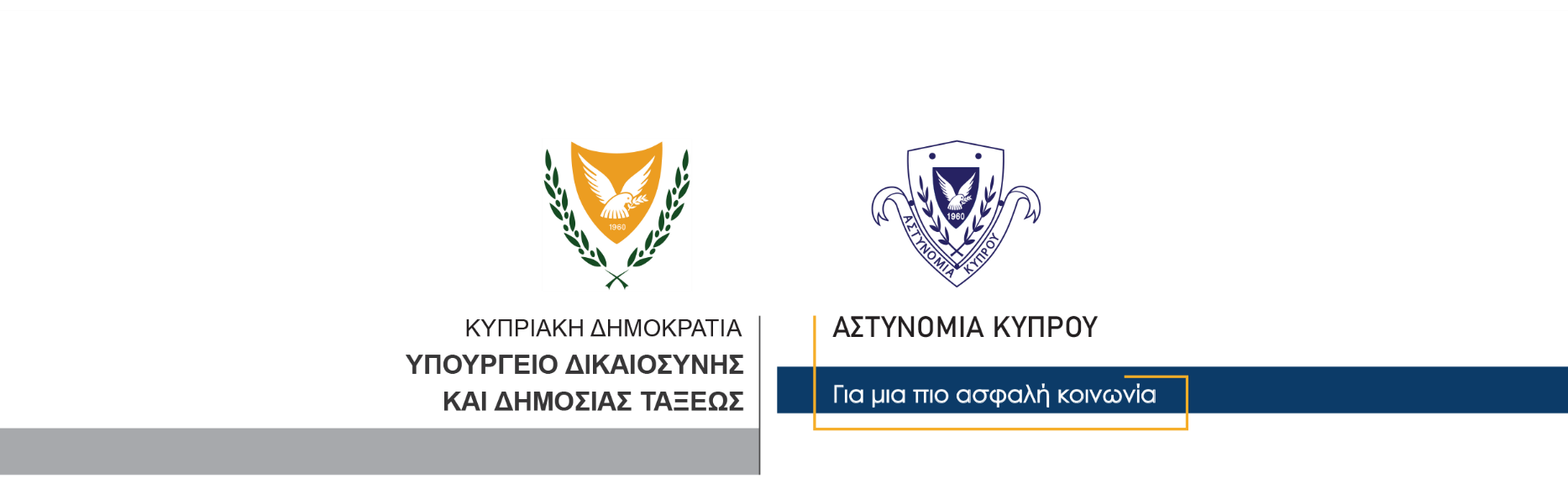 17 Μαρτίου, 2024  Δελτίο Τύπου 3Προς εξιχνίαση τέσσερις υποθέσεις διαρρήξεων και κλοπών στη ΛευκωσίαΣυνελήφθη 24χρονοςΠρος εξιχνίαση βρίσκονται τέσσερις υποθέσεις διαρρήξεων και κλοπών, που διαπράχθηκαν τις τελευταίες μέρες στη Λευκωσία, μετά τη σύλληψη 24χρονου, για το αυτόφωρο αδίκημα της παράνομης κατοχής περιουσίας. Ο 24χρονος εντοπίστηκε από μέλη της Αστυνομίας, γύρω στις 11π.μ. σήμερα και ανακόπηκε για έλεγχο, αφού ομοίαζε με τον δράστη διάρρηξης, που είχε διαπραχθεί νωρίτερα σήμερα, σε καφετέρια στη Λευκωσία. Στην κατοχή του ο 24χρονος, είχε ηλεκτρικό ποδήλατο, το οποίο ομοίαζε με το ποδήλατο που είχε κλαπεί κατά την εν λόγω διάρρηξη και το οποίο αργότερα, αναγνωρίστηκε από τον ιδιοκτήτη της καφετέριας ως το κλοπιμαίο ποδήλατο.Ο 24χρονος συνελήφθη για το αυτόφωρο αδίκημα της παράνομης κατοχής περιουσίας και οδηγήθηκε στα γραφεία του ΤΑΕ Λευκωσίας. Ανακρινόμενος φέρεται να παραδέχθηκε πέραν της σημερινής διάρρηξης στην καφετέρια, την διάπραξη άλλων τριών υποθέσεων διαρρήξεων και κλοπών, που διαπράχθηκαν μεταξύ των ημερομηνιών 8 και 15 Μαρτίου 2024, σε γραφείο, εστιατόριο και οικία, στη Λευκωσία. Ο 24χρονος τέθηκε υπό κράτηση για διευκόλυνση των ανακρίσεων, ενώ το Κλιμάκιο Διαρρήξεων του ΤΑΕ Λευκωσίας συνεχίζει τις εξετάσεις. 		    Κλάδος ΕπικοινωνίαςΥποδιεύθυνση Επικοινωνίας Δημοσίων Σχέσεων & Κοινωνικής Ευθύνης